2019 Senior Session Bass RequirementsA Major scale and arpeggio, MEMORIZED (3 octaves)F melodic minor scale and arpeggio, MEMORIZED (3 octaves)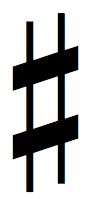 Two prepared etudes (see below)Sight reading—to be provided by adjudicator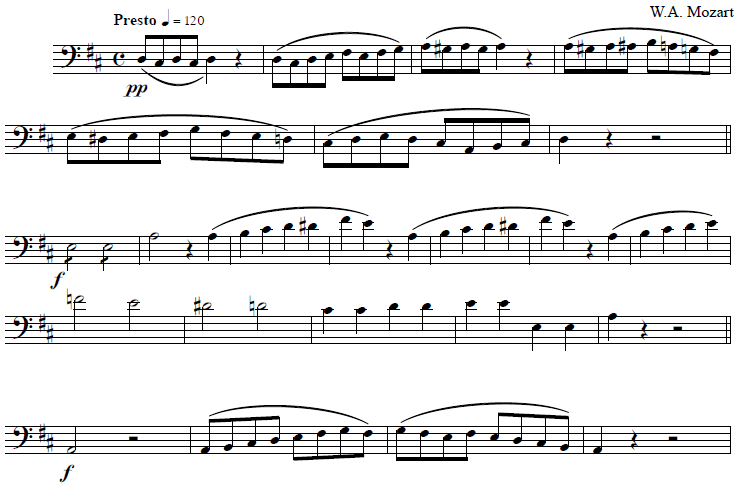 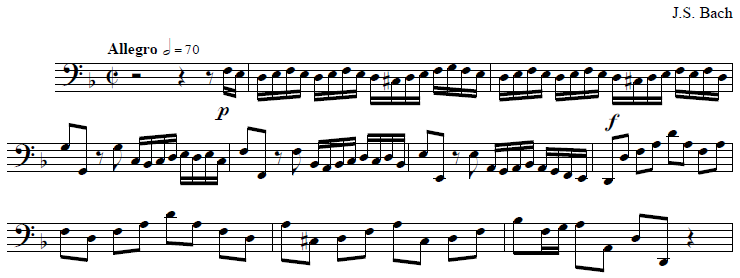 